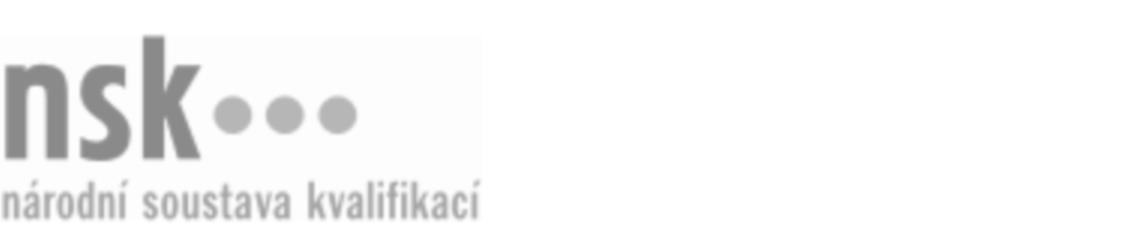 Další informaceDalší informaceDalší informaceDalší informaceDalší informaceDalší informaceVodárenský technik / vodárenská technička telemetrie a automatizace (kód: 36-080-N) Vodárenský technik / vodárenská technička telemetrie a automatizace (kód: 36-080-N) Vodárenský technik / vodárenská technička telemetrie a automatizace (kód: 36-080-N) Vodárenský technik / vodárenská technička telemetrie a automatizace (kód: 36-080-N) Vodárenský technik / vodárenská technička telemetrie a automatizace (kód: 36-080-N) Vodárenský technik / vodárenská technička telemetrie a automatizace (kód: 36-080-N) Vodárenský technik / vodárenská technička telemetrie a automatizace (kód: 36-080-N) Autorizující orgán:Autorizující orgán:Ministerstvo zemědělstvíMinisterstvo zemědělstvíMinisterstvo zemědělstvíMinisterstvo zemědělstvíMinisterstvo zemědělstvíMinisterstvo zemědělstvíMinisterstvo zemědělstvíMinisterstvo zemědělstvíMinisterstvo zemědělstvíMinisterstvo zemědělstvíSkupina oborů:Skupina oborů:Stavebnictví, geodézie a kartografie (kód: 36)Stavebnictví, geodézie a kartografie (kód: 36)Stavebnictví, geodézie a kartografie (kód: 36)Stavebnictví, geodézie a kartografie (kód: 36)Stavebnictví, geodézie a kartografie (kód: 36)Povolání:Povolání:Vodárenský technik telemetrie a automatizaceVodárenský technik telemetrie a automatizaceVodárenský technik telemetrie a automatizaceVodárenský technik telemetrie a automatizaceVodárenský technik telemetrie a automatizaceVodárenský technik telemetrie a automatizaceVodárenský technik telemetrie a automatizaceVodárenský technik telemetrie a automatizaceVodárenský technik telemetrie a automatizaceVodárenský technik telemetrie a automatizaceKvalifikační úroveň NSK - EQF:Kvalifikační úroveň NSK - EQF:55555Platnost standarduPlatnost standarduPlatnost standarduPlatnost standarduPlatnost standarduPlatnost standarduPlatnost standarduStandard je platný od: 28.10.2022Standard je platný od: 28.10.2022Standard je platný od: 28.10.2022Standard je platný od: 28.10.2022Standard je platný od: 28.10.2022Standard je platný od: 28.10.2022Standard je platný od: 28.10.2022Vodárenský technik / vodárenská technička telemetrie a automatizace,  29.03.2024 12:07:13Vodárenský technik / vodárenská technička telemetrie a automatizace,  29.03.2024 12:07:13Vodárenský technik / vodárenská technička telemetrie a automatizace,  29.03.2024 12:07:13Vodárenský technik / vodárenská technička telemetrie a automatizace,  29.03.2024 12:07:13Vodárenský technik / vodárenská technička telemetrie a automatizace,  29.03.2024 12:07:13Strana 1 z 2Další informaceDalší informaceDalší informaceDalší informaceDalší informaceDalší informaceDalší informaceDalší informaceDalší informaceDalší informaceDalší informaceDalší informaceDalší informaceÚplné profesní kvalifikaceÚplné profesní kvalifikaceÚplné profesní kvalifikaceÚplné profesní kvalifikaceÚplné profesní kvalifikaceÚplné profesní kvalifikaceÚplné profesní kvalifikaceÚplnou profesní kvalifikaci Vodárenský technik telemetrie a automatizace (kód: 36-99-N/12) lze prokázat předložením osvědčení o získání některé z uvedených profesních kvalifikací:Úplnou profesní kvalifikaci Vodárenský technik telemetrie a automatizace (kód: 36-99-N/12) lze prokázat předložením osvědčení o získání některé z uvedených profesních kvalifikací:Úplnou profesní kvalifikaci Vodárenský technik telemetrie a automatizace (kód: 36-99-N/12) lze prokázat předložením osvědčení o získání některé z uvedených profesních kvalifikací:Úplnou profesní kvalifikaci Vodárenský technik telemetrie a automatizace (kód: 36-99-N/12) lze prokázat předložením osvědčení o získání některé z uvedených profesních kvalifikací:Úplnou profesní kvalifikaci Vodárenský technik telemetrie a automatizace (kód: 36-99-N/12) lze prokázat předložením osvědčení o získání některé z uvedených profesních kvalifikací:Úplnou profesní kvalifikaci Vodárenský technik telemetrie a automatizace (kód: 36-99-N/12) lze prokázat předložením osvědčení o získání některé z uvedených profesních kvalifikací:Úplnou profesní kvalifikaci Vodárenský technik telemetrie a automatizace (kód: 36-99-N/12) lze prokázat předložením osvědčení o získání některé z uvedených profesních kvalifikací: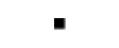 Vodárenský technik / vodárenská technička telemetrie a automatizace (kód: 36-080-N)Vodárenský technik / vodárenská technička telemetrie a automatizace (kód: 36-080-N)Vodárenský technik / vodárenská technička telemetrie a automatizace (kód: 36-080-N)Vodárenský technik / vodárenská technička telemetrie a automatizace (kód: 36-080-N)Vodárenský technik / vodárenská technička telemetrie a automatizace (kód: 36-080-N)Vodárenský technik / vodárenská technička telemetrie a automatizace (kód: 36-080-N)Vodárenský technik / vodárenská technička telemetrie a automatizace (kód: 36-080-N)Vodárenský technik / vodárenská technička telemetrie a automatizace (kód: 36-080-N)Vodárenský technik / vodárenská technička telemetrie a automatizace (kód: 36-080-N)Vodárenský technik / vodárenská technička telemetrie a automatizace (kód: 36-080-N)Vodárenský technik / vodárenská technička telemetrie a automatizace (kód: 36-080-N)Vodárenský technik / vodárenská technička telemetrie a automatizace (kód: 36-080-N)Vodárenský technik / vodárenská technička telemetrie a automatizace,  29.03.2024 12:07:14Vodárenský technik / vodárenská technička telemetrie a automatizace,  29.03.2024 12:07:14Vodárenský technik / vodárenská technička telemetrie a automatizace,  29.03.2024 12:07:14Vodárenský technik / vodárenská technička telemetrie a automatizace,  29.03.2024 12:07:14Vodárenský technik / vodárenská technička telemetrie a automatizace,  29.03.2024 12:07:14Strana 2 z 2